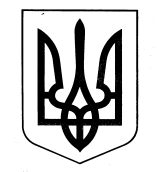 УКРАЇНАУПРАВЛІННЯ ОСВІТИІЗЮМСЬКОЇ МІСЬКОЇ РАДИХАРКІВСЬКОЇ ОБЛАСТІНАКАЗ27.08.2018											№ 306Відповідно до плану роботи управління освіти Ізюмської міської ради Харківської області на 2018 рік, з метою популяризації фізичної культури і спорту в місті, пропаганди здорового способу життя, відбору та підготовки спортсменів міста до обласних та Всеукраїнських змагань, виявлення кращих спортсменів-школярів НАКАЗУЮ:1.Організувати та провести міські щорічні спортивні змагання  «Спорт протягом життя» серед учнів  ЗЗСО у 2018/2019 навчальному році» відповідно до  програм змагань (Додатки 1, 2).Протягом 2018/2019 навчального року2.Затвердити склад  суддівської колегії міської Спартакіади школярів «Спорт протягом життя» (Додаток 3).3. Головному спеціалісту відділу змісту та якості освіти (Філоновій Н.О.):3.1 Надати організаційну допомогу  закладам загальної середньої освіти щодо організації та проведення міських щорічних спортивних змагань  «Спорт протягом життя» серед учнів  ЗЗСО у 2018/2019 навчальному році»Протягом 2018/2019 навчального року 3.2 Забезпечити своєчасне подання заявок на участь команди-переможця міських щорічних спортивних змагань  «Спорт протягом життя» серед учнів  ЗЗСО у 2018/2019 навчальному році» в обласному етапі.Протягом 2018/2019 навчального року3.3 Підвести підсумки міських етапів та участі учнів в обласних щорічних спортивних змаганнях  «Спорт протягом життя» у 2018/2019 навчальному році»До 30.06.2019 року4. Суддівським колегіям міських етапів змагань (відповідно до видів змагань): 4.1 Дозволяти участь у змаганнях команді закладу загальної середньої освіти тільки при наявності: оформленої заявки на участь команди відповідно до виду змагань; учнівського квитка або довідки з фотографією учасника з місця навчання за підписом директора, завіреною печаткою  закладу загальної середньої освіти та медичного закладу охорони здоров’я.4.2 Надати звіти про проведення міських етапів змагань до управління освіти.Протягом 2 днів після проведення змагань5. Персональну відповідальність за підготовку команд для участі у міських етапах щорічних спортивних змагань  «Спорт протягом життя» серед учнів  ЗЗСО у 2018/2019 навчальному році», забезпечення безпеки учасників змагань під час перевезення та проведення змагань покласти на керівників закладів загальної середньої освіти.6. Керівникам закладів загальної середньої освіти:6.1 Довести до відома вчителів фізичної культури календар міських щорічних спортивних змагань  «Спорт протягом життя» серед учнів  ЗЗСО у 2018/2019 навчальному році».До 01.09.2018 року6.2 Забезпечити участь команди школи у міських щорічних спортивних змаганнях  «Спорт протягом життя» серед учнів  ЗЗСО у 2018/2019 навчальному році»Згідно з визначеними термінами6.3 Забезпечити належне оформлення заявок на участь міських щорічних спортивних змаганнях  «Спорт протягом життя» серед учнів  ЗЗСО у 2018/2019 навчальному році»Протягом 2018/2019 навчального року6.4 Забезпечити проведення та документальне оформлення необхідних інструктажів з питань безпеки життєдіяльності учнів під час проведення змагань.Не пізніше 1 дня до початку змагань6.5 Направити вчителів фізичної культури, які є членами суддівської колегії, для роботи під час проведення міських щорічних спортивних змагань  «Спорт протягом життя» серед учнів  ЗЗСО у 2018/2019 навчальному році»У день проведення змагань 7. Керівникам закладів загальної середньої освіти, на базі яких проводяться міські етапи змагань, забезпечити присутність медичного працівника. У день проведення змагань 8. Контроль за виконанням даного наказу покласти на начальника відділу змісту та якості освіти управління освіти Васько Н.О.Заступник начальника управління освіти 						О.В.БезкоровайнийФілоноваДодаток 1до наказу управління освітиІзюмської міської ради Харківської областівід 27.08.2018 № 306Календар міських щорічних спортивних змагань  «Спорт протягом життя» серед учнів  ЗЗСО у 2018/2019 навчальному році».Додаток 2до наказу управління освітиІзюмської міської ради Харківської областівід 27.08.2018 № 306Програма міських щорічних спортивних змагань  «Спорт протягом життя» серед учнів  ЗЗСО у 2018/2019 навчальному році».Примітка. Нормативні документи (регламенти, положення) розміщені на сайті управління освіти Ізюмської міської ради Харківської області за посиланням http://osvitaizuma.klasna.com/uk/site/reglamenti-zmagan.html Додаток 3До наказу управління освітиІзюмської міської ради Харківської областівід 27.08.2018 № 306Склад  суддівської колегії міських щорічних спортивних змагань  «Спорт протягом життя» серед учнів  ЗЗСО у 2018/2019 навчальному році».Примітка. Голова суддівської колегії готує та роздруковує всі необхідні документи (протоколи, звіти).Про організацію та проведення міських щорічних спортивних змагань  «Спорт протягом життя» серед учнів  ЗЗСО у 2018/2019 навчальному році»№Вид спортуУчасники змагань:вікова група; кількісний складкомандЗалік(кількість учасників)Терміни проведення змаганьМісце проведення змаганьШкіряний м’ячВікова група 2005 р.н.;8+1 футболістів(хлопці та дівчата).5Жовтень2018Стадіон «Крем`янець» Шкіряний м’ячВікова група 2006 р.н.,8+1 футболістів(хлопці та дівчата)..5Жовтень2018Стадіон «Крем`янець» Шкіряний м’ячВікова група 2007 р.н., 8+1 футболістів(хлопці та дівчата).5Жовтень2018Стадіон «Крем`янець» Шкіряний м’ячВікова група 2008 р.н., 8+1 футболістів(хлопці та дівчата).5Жовтень2018Стадіон «Крем`янець» Волейбол(хлопці, дівчата)Юнаки: 2002 р.н., 2005 р.н. до 12 гравців10Листопад2018СК «Локомотив» Волейбол(хлопці, дівчата)Дівчата: 2002 р.н., 2005 р.н., до 12 гравців10Листопад2018СК «Локомотив» Шахи Біла тураГравці 2004 р.н. і молодше;3 юнаки, 2 дівчини4 (3+ 1)Грудень2018Актова зала Ізюмської гімназії №3Шкільна фут зальна лігаУчні 5 класів (хлопці і дівчата)10Грудень2018ДЮСШ  ім. В.В. Ткаченка Баскетбол 3х3 (Шкільна баскетбольна ліга) Юнаки: 2001р.н.,2004 р.н., 4 гравців3Лютий2019ДЮСШ  ім. В.В. Ткаченка Баскетбол 3х3 (Шкільна баскетбольна ліга) Дівчата: 2001р.н.,2004 р.н, 4 гравців3Лютий2019ДЮСШ  ім. В.В. Ткаченка Настільний теніс2 хлопця та 2 дівчиниВік учасників – 17 років і молодше4Січень 2019Спортивна зала Ізюмської гімназії №3Казацкий гарт6 хлопців та 6 дівчат, по 2 учні з 5-10 класів12Березень 2019ДЮСШ  ім. В.В. Ткаченка Старти надійУчні 7 класів; 14 учасників, з яких не менше 4 дівчат, або 4 хлопців14Квітень2019Спортивний майданчик ІЗОШ  І-ІІІ ступенів №4Легкоатлетичне чотирьохборство 2002-2003 р.н. 2 юнаки, 2 дівчини8 Квітень2019Спортивний майданчик ІЗОШ №4Легкоатлетичне чотирьохборство 2003-2004 р.н. 2 юнаки, 2 дівчини8 Квітень2019Спортивний майданчик ІЗОШ №4№Вид спортуНормативні документи щодо проведення змаганьПрограма змагань1Старти надійПоложення про проведення обласних щорічних спортивних змагань «Спорт протягом життя» серед учнів загальноосвітніх навчальних закладів «Старти надій» (затверджено начальником Харківського обласного відділення (філії) Комітету з фізичного виховання та спорту МОН України, 04.05.2016).Біг на 60 метрів; естафета 8 х 50 метрів (4 юнаки та 4 дівчини, 1-й етап - юнаки, 2-й етап - дівчата і т.д.);стрибки у довжину з розбігу;метання м’яча на дальність.2Легкоатлетичне чотирьохборство Положення про щорічні спортивні змагання учнівської та студентської молоді області «Спорт протягом життя» серед учнів загальноосвітніх навчальних закладів з легкоатлетичного чотирьохборства» (затверджено начальником Харківського обласного відділення (філії) Комітету з фізичного виховання та спорту МОН України від 01.04.2016).Біг  60 метрів (юнаки, дівчата);біг 500 метрів (дівчата); біг 800 метрів (юнаки);стрибки у довжину з розбігу (юнаки, дівчата);метання м’яча (юнаки, дівчата).3Шкіряний м’ячРегламент обласних змагань з футболу на призи клубу «Шкіряний м’яч» 2015-2019 р.р.»; Згідно з Положенням про змагання з футболу на призи клубу «Шкіряний м’яч» 2015-2019 р.р.4Волейбол Положення про обласні щорічні спортивні змагань «Спорт протягом життя» серед учнів загальноосвітніх навчальних закладів Харківської області, зареєстроване в Головному управлінні юстиції у Харківській області 05 грудня 2014 року за № 16/1455 (зі змінами) Згідно з Положенням про змагання з волейболу.5Шахи Біла тураРегламент проведення командного чемпіонату України з шахів серед юнаків та дівчат «Біла тура», 2016р.; Положення про проведення обласних щорічних спортивних змагань «Спорт протягом життя» серед учнів загальноосвітніх навчальних закладів Харківської області з шахів «Біла тура» (затверджено начальником Харківського обласного відділення (філії) Комітету з фізичного виховання та спорту МОН України від 11.03.2015); Система проведення змагань визначається головною суддівською колегією, згідно з кількістю заявлених команд. Контроль часу – 15 хвилин на всю партію кожному учаснику. Командна першість визначається за сумою командних очок (за виграш матчу – 2 очка, за нічию – 1, за поразку – 0).6Шкільна баскетбольна ліга 3х3Регламент Чемпіонату з баскетболу 3х3 серед команд юнаків та дівчат загальноосвітніх навчальних закладів (Шкільна Баскетбольна Ліга України 3х3) на 2014/2019 роки Згідно з Регламентом Чемпіонату з баскетболу 3х3 серед команд юнаків та дівчат загальноосвітніх навчальних закладів (Шкільна Баскетбольна Ліга України 3х3) на 2014/2019 роки7Настільний тенісНаказ Департаменту науки і освіти Харківської обласної державної адміністрації від 26 грудня 2016 року № 503, зареєстровано в Головному управлінні юстиції у Харківській області 19 січня 2017 року за № 2/1552 та Положення про проведення обласних щорічних спортивних змагань "Спорт протягом життя"серед учнів загальноосвітніх навчальних закладів Харківської області настільного тенісуЗмагання проводяться по коловій системі в один тур. Перший номер однієї команди грає з першим номером команди суперника, другий - з другим i т.д. Кожний учасник проводить кiлькість  зустрічей за кількістю команд-суперників: кожна зустрiч мiж суперниками грається до 2 перемог. Якщо рахунок 1:1 – грається 3 сет. За перемогу учасник отримує 1 очко у залiк команди. За поразку - 0 очок. 8Козацький гартРегламент проведення Всеукраїнського фізкультурно-патріотичного фестивалю школярів України «Козацький гарт 2018», затверджений головою Комітету з фізичного виховання та спорту МОН України 23.02.2017 рокуЧовниковий» біг 4х9 м (хлопці, дівчата);стрибок у довжину з місця (хлопці, дівчата);стрибки через скакалку протягом 30 сек. (дівчата); перетягування канату (хлопці);естафета (хлопці, дівчата); конкурс знавців історії України, її спортивних досягнень та олімпійського руху (хлопці, дівчата)презентація навчального закладу9Шкільна футзальна лігаПоложення Всеукраїнських змагань з футзалу «Шкільна футзальна ліга України»Згідно з Положенням про змагання з фут залу «Шкільна футзальна ліга України»№ з/пВид змагань                                                                    Суддівська колегія                                                                    Суддівська колегія                                                                    Суддівська колегія№ з/пВид змаганьГоловний суддяСекретарЧлени суддівської колегії1Старти надійВрадзинський М.О.– вчитель фізичної культури ІЗОШ І-ІІІ ступенів №6Ткачук О.С., вчитель фізичної культури Ізюмської гімназії №3Похваленко В.В., вчитель фізичної культури ІЗОШ І-ІІІ ступенів №4, Коловоротний Б.В., вчитель фізичної культури ІЗОШ І-ІІІ ступенів №12, Пивовар О.М., вчитель фізичної культури ІЗОШ І-ІІІ ступенів №5, Живолуп О.М., вчитель фізичної культури ІЗОШ І-ІІІ ступенів №10, Яковенко В.М., вчитель фізичної культури ІЗОШ І-ІІІ ступенів №11. 2Легкоатлетичне чотирьохборствоЄгупова О.О. – вчитель фізичної культури ІЗОШ І-ІІІ ступенів №6,Слєпічко А.В. вчитель фізичної культури ІЗОШ І-ІІІ ступенів №4Похваленко В.В., вчитель фізичної культури ІЗОШ І-ІІІ ступенів №4, Коловоротний Б.В., вчитель фізичної культури ІЗОШ №12,  Пивовар О.М., вчитель фізичної культури ІЗОШ І-ІІІ ступенів №5, Живолуп О.М., вчитель фізичної культури ІЗОШ І-ІІІ ступенів №10, Яковенко В.М., вчитель фізичної культури ІЗОШ І-ІІІ ступенів №11.3Волейбол Пивовар О.М. – вчитель фізичної культури  ІЗОШ І-ІІІ ступенів №12Яковенко В.М. – вчитель фізичної культури ІЗОШ І-ІІІ ступенів №11Мірошниченко І.М.,- вчитель фізичної культури ІЗОШ І-ІІІ ступенів №24Шахи Біла тураЛєбєдєв М.С. – керівник шахового гуртка «Дебют» ЦДЮТСоболєва Ю.В. вчитель фізичної культури гімназії №1Морока А.С. – директор Ізюмського центру дитячої та юнацької творчості5Шкільна баскетбольна ліга 3х3  Пивовар О.М. – вчитель фізичної культури  ІЗОШ№5Колєснікова О.В. – вчитель фізичної культури ІЗОШ №10Мірошниченко І.А. – вчитель фізичної культури ІЗОШ І-ІІІ ступенів №10;Похваленко В. В. - вчитель фізичної культури ІЗОШ І-ІІІ ступенів №4. 6Настільний тенісТерещенко А.І. – вчитель фізичної культури ІЗОШ №2Ткачук О.С. – вчитель фізичної культури гімназії №3Єгупова О.О. – вчитель фізичної культури ІЗОШ І-ІІІ ступенів №6, Соболєва Ю.В. вчитель фізичної культури гімназії №1, Яковенко В.М., вчитель фізичної культури ІЗОШ І-ІІІ ступенів №11, Коловоротний Б.В. - вчитель фізичної культури ІЗОШ І-ІІІ ступенів №127Казацкий гартПохваленко В.В., вчитель фізичної культури ІЗОШ №4Колєснікова О.В.  вчитель фізичної культури ІЗОШ №10Терещенко А.І, вчитель фізичної культури ІЗОШ І-ІІІ ступенів №2, Доннік С.С., вчитель фізичної культури ІЗОШ І-ІІІ ступенів №4, Єгупова О.О. – вчитель фізичної культури ІЗОШ І-ІІІ ступенів №6, Ткачук О.С. - вчитель фізичної культури Ізюмської гімназії №38Шкіряний м’яч Крамаренко І.М.  вчитель фізичної культури  ІЗОШ№12Денисенко С.Ю. - вчитель фізичної культури гімназії №3 9Шкільна футзальна ліга УкраїниДенисенко С.Ю. - вчитель фізичної культури гімназії №3 Крамаренко І.М.  вчитель фізичної культури  ІЗОШ№12